INFORMACIÓN DE PRENSA
30/03/2017Nuevo neumático MICHELIN PILOT SPORT 4 SPura pasión, pura precisiónEl MICHELIN PILOT SPORT 4 S es un neumático de ultra altas prestaciones (UHP) que sustituye al MICHELIN Pilot Super Sport, que goza de gran reconocimiento como líder en el segmento UHP como equipo original y reemplazo. Este nuevo neumático ofrece lo mejor de su predecesor, mejorado aún más por la experiencia adquirida con el MICHELIN Pilot Sport Cup2.Diseñado para superdeportivos y berlinas de alta gama, el MICHELIN PILOT SPORT4 S ofrece un placer de conducción sin igual por su extraordinaria precisión y estabilidad en la dirección. Este nuevo neumático proporciona las máximas prestaciones y seguridad en todas las superficies, gracias a su optimizada huella de contacto al suelo, que se agarra a la carretera en cualquier situación, incluso en las más extremas.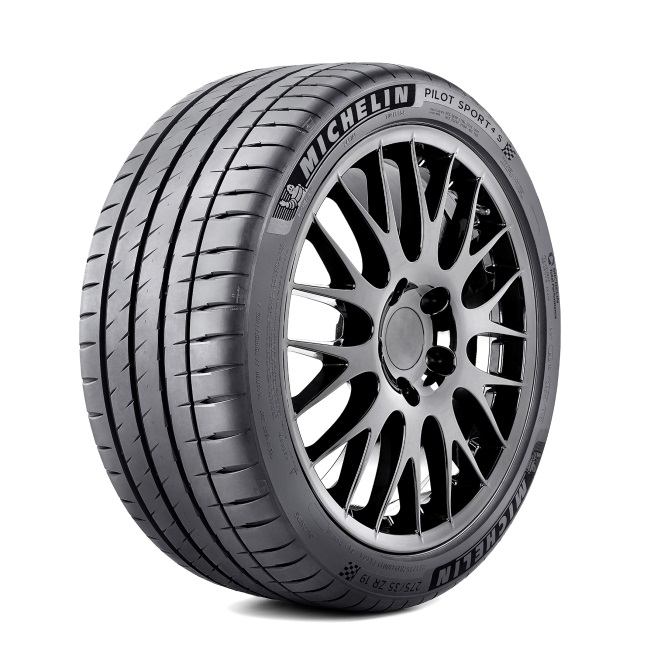 El MICHELIN PILOT SPORT 4 S muestra también una excelente frenada tanto en suelo seco como en suelo mojado, ya que incorpora la “tecnología Bi-Compound”. Con esta tecnología, la parte exterior de la banda de rodadura incorpora un nuevo compuesto híbrido que favorece el agarre en suelo seco, mientras que la parte interna dispone de un nuevo compuesto que permiten al neumático ofrecer una excelente tracción y adherencia sobre suelo mojado. Estas prestaciones, a menudo opuestas en el segmento de los neumáticos superdeportivos, evolucionan juntas en este neumático. Esto se inscribe plenamente en la filosofía Michelin Total Performance, que consiste en ofrecer prestaciones antagónicas con un rendimiento excepcional en cada una de ellas. 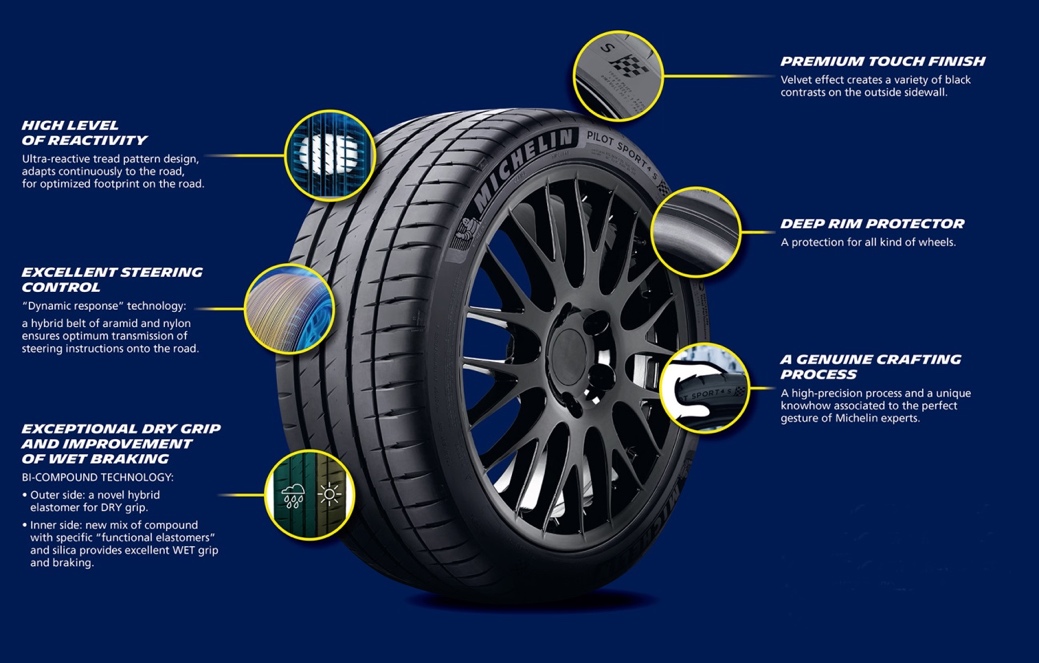 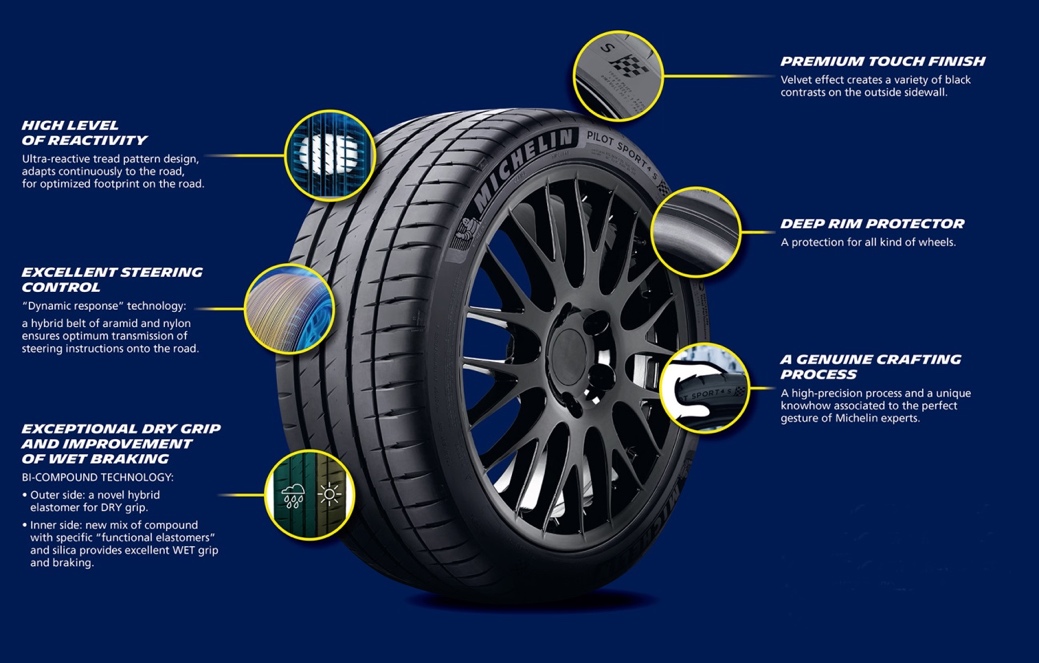 Líder en tests independientesEl MICHELIN PILOT SPORT 4 S es el resultado de unos conocimientos únicos, desarrollado por técnicos apasionados por su trabajo, que redefine los estándares de su segmento. Diseñado para ofrecer el mejor comportamiento tanto en carretera como en circuito, ya se ha situado como el número 1 de su categoría. Durante los tests realizados por el organismo independiente TÜV SÜD en Alemania, el MICHELIN PILOT SPORT 4 S ha superado a sus cinco principales competidores en prestaciones clave.Máxima reactividad en suelo secoEl nuevo MICHELIN PILOT SPORT 4 S solo necesita 33,66 metros para pasar de 100 km/h a 0 km/h, cuando el mejor de sus competidores directos precisa casi un metro más (+ 0,83 m). 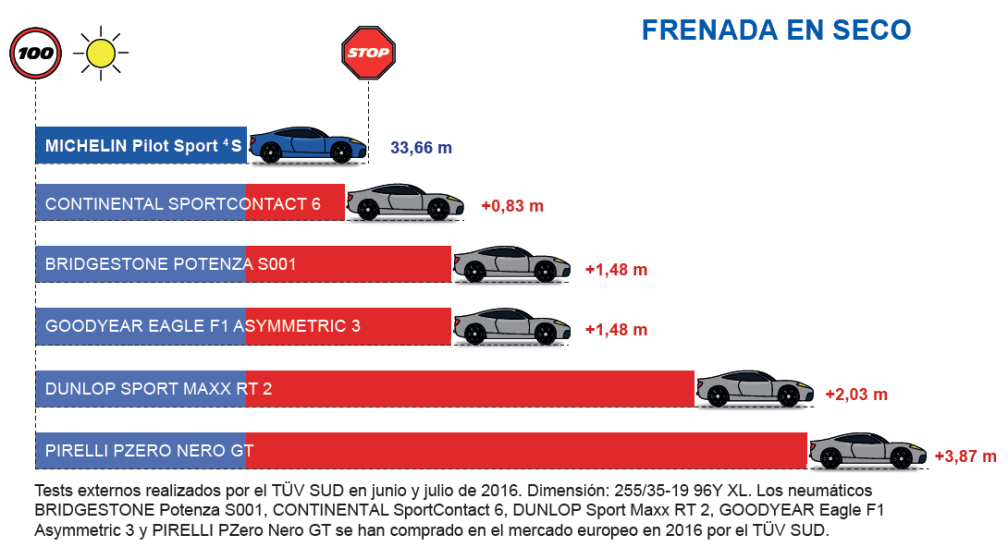 Máxima seguridad en suelo mojadoEn suelo mojado, solo se necesitan 27,73 metros para que este neumático se detenga, a 80 km/h. En esta prueba es, una vez más, el mejor, con una distancia casi 2,5 m (+ 2,41 m) más corta que el último de la clasificación. 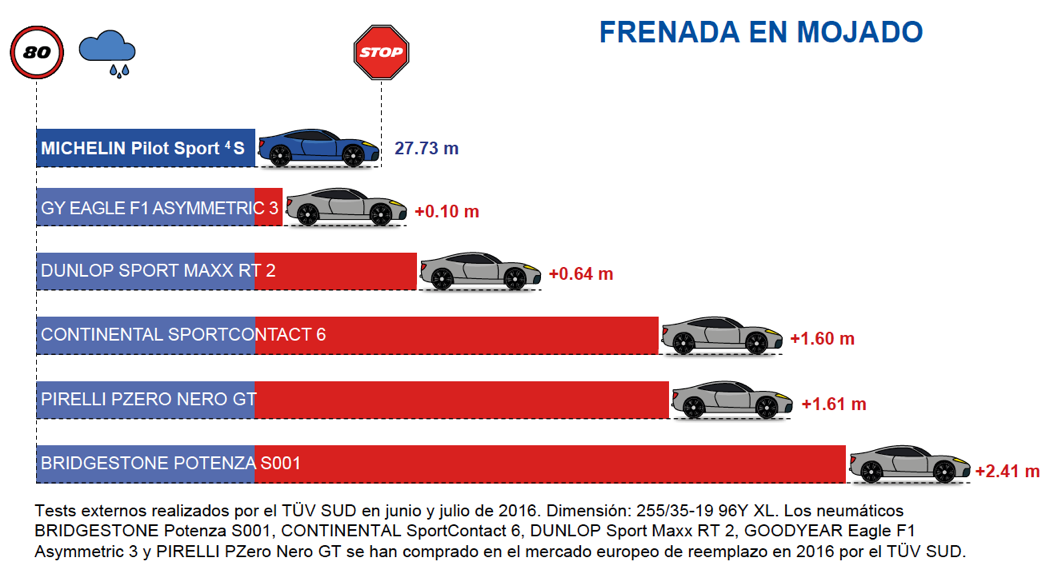 El mejor tiempo por vuelta en suelo secoEn un circuito de 2,6 km de longitud, el MICHELIN PILOT SPORT 4 S ha demostrado ser entre 0,4 s y 1,39 s más rápido por vuelta. Esto es casi un segundo de media más rápido, en un trazado relativamente corto. Un segundo puede parecer insignificante, sin embargo, las sensaciones en la conducción serán completamente diferentes. 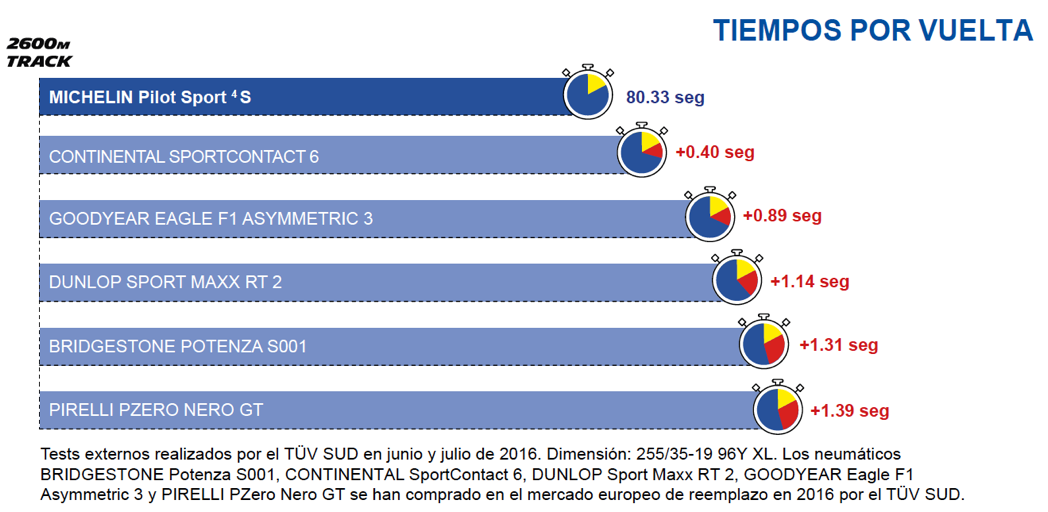 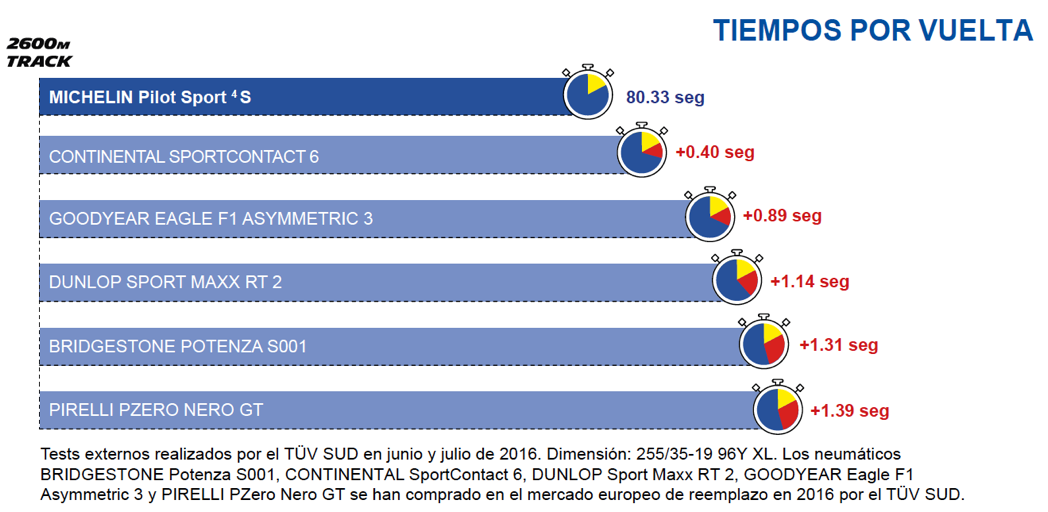 Excelente duraciónLos tests de desgaste organizados por el Dekra Test Center han mostrado que el nuevo neumático de ultra altas prestaciones de Michelin ofrece la mejor duración de su segmento. 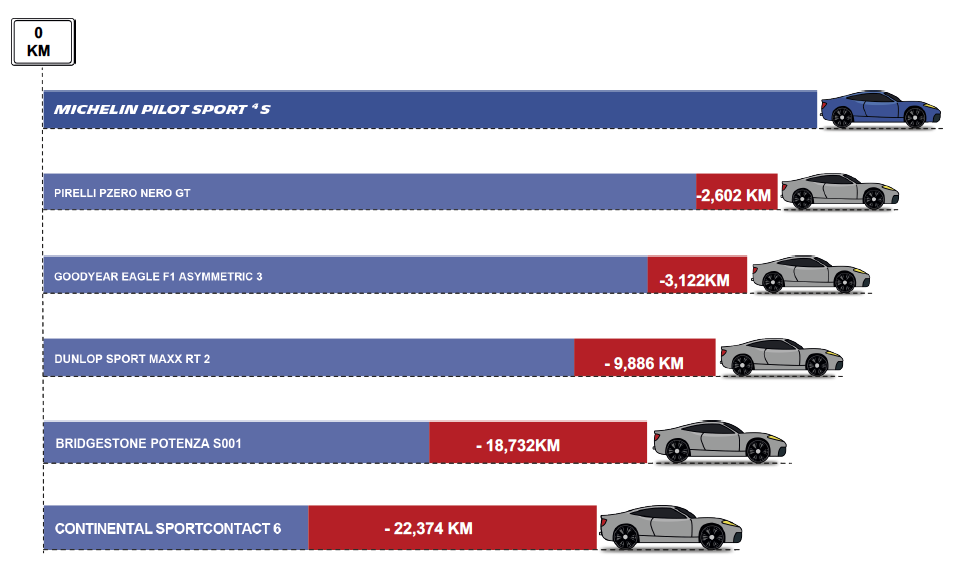 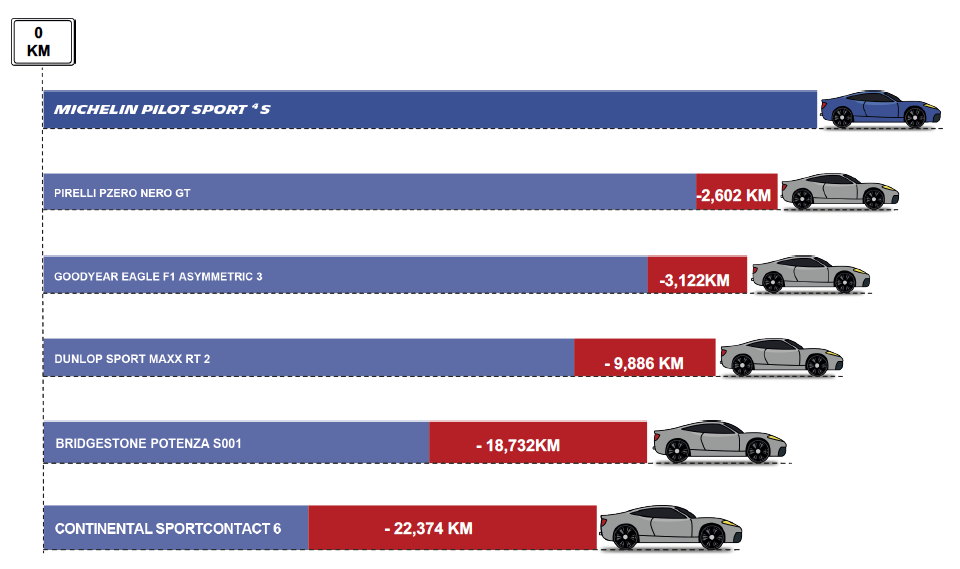 El MICHELIN PILOT SPORT 4 S obtiene la máxima calificación: A en frenada en suelo mojado en el etiquetado europeo del neumático. La etiqueta informa a los clientes de las prestaciones de los neumáticos que van a comprar y les proporciona también información sobre la eficiencia energética del neumático y su nivel de ruido exterior al rodar. Asimismo, el MICHELIN PILOT SPORT 4 S marca un nuevo hito al tener más de la mitad de su gama dimensional con la calificación C y ninguna con la calificación F.La pasión, del circuito a la carreteraMichelin se encuentra implicado en varias disciplinas de deportes del motor a nivel mundial y utiliza la competición como un laboratorio de desarrollo de sus productos al más alto nivel de exigencias, utilizando tecnologías de vanguardia. Los datos recogidos en competición permiten a los técnicos de Michelin validar los resultados de su trabajo y seguidamente aplicarlos en la fabricación de los neumáticos de serie. El MICHELIN PILOT SPORT 4 S es uno de los neumáticos con mejores prestaciones y más deportivo de los desarrollados por Michelin para el gran público, utilizando procesos en su fabricación y materiales directamente derivados de la competición como, por ejemplo, el Campeonato del Mundo FIA de Endurance (WEC), y de su carrera emblemática, las 24 Horas de Le Mans, la Fórmula E o el Campeonato del Mundo de Rallye (WRC).El diseño de su banda de rodadura ha sido estudiado a partir de los resultados observados en los neumáticos de Fórmula E, que son los primeros neumáticos de 18 pulgadas que se montan en monoplazas.Diseñado para equipar los mejores deportivosEl MICHELIN Pilot Sport 4 S se ha desarrollado para satisfacer a los propietarios de vehículos como BMW M, Ferrari, Ford, Mercedes-AMG y Porsche. Michelin trabaja mano a mano con los más importantes constructores de automóviles para proporcionarles los neumáticos que mejor se adaptan a las prestaciones de sus modelos más exclusivos y, como consecuencia, más de 60 proyectos de homologación como equipo original están actualmente en proceso.Flancos Premium TouchComo todos los neumáticos de alta gama de Michelin, el PILOT SPORT 4 S incorpora en sus flancos un acabado con efecto de terciopelo denominado “Michelin Premium Touch Technology” para mejorar la estética de sus flancos. Esto es un signo de la distinción y reconocimiento de estos neumáticos en el mundo de la automoción.El nuevo MICHELIN Pilot Sport 4 S está disponible en Europa desde enero de 2017 . Este neumático se comercializará en 44 dimensiones de 19 y 20 pulgadas, con lo que se cubre el 92 % del mercado.Toda la información sobre el nuevo MICHELIN Pilot Sport 4 S puede consultarse en la web: www.michelin.es/neumaticos/michelin-pilot-sport-4-S.GAMA DIMENSIONALLa misión de Michelin, líder del sector del neumático, es contribuir de manera sostenible a la movilidad de las personas y los bienes. Por esta razón, el Grupo fabrica, comercializa y distribuye neumáticos para todo tipo de vehículos. Michelin propone igualmente servicios digitales innovadores, como la gestión telemática de flotas de vehículos y herramientas de ayuda a la movilidad. Asimismo, edita guías turísticas, de hoteles y restaurantes, mapas y atlas de carreteras. El Grupo, que tiene su sede en Clermont-Ferrand (Francia), está presente en 170 países, emplea a 111.700 personas en todo el mundo y dispone de 68 centros de producción implantados en 17 países diferentes que, en conjunto, han fabricado 184 millones de neumáticos en 2015. Michelin posee un Centro de Tecnología encargado de la investigación y desarrollo con implantación en Europa, América del Norte y Asia. (www.michelin.es).DEPARTAMENTO DE COMUNICACIÓNAvda. de Los Encuartes, 1928760 Tres Cantos – Madrid – ESPAÑATel: 0034 914 105 167 – Fax: 0034 914 105 293Llanta 19"Llanta 20"Serie 45Serie 45225/45 ZR19 (96Y) XL PILOT SPORT 4 S 255/45 ZR20 (105Y) XL PILOT SPORT 4 S 235/45 ZR20 (100Y) XL PILOT SPORT 4 S Serie 40265/40 ZR19 (102Y) XL PILOT SPORT 4 S MO1 Serie 40225/40 ZR19 (93Y) XL PILOT SPORT 4 S 245/40 ZR20 (99Y) XL PILOT SPORT 4 S 235/40 ZR19 (96Y) XL PILOT SPORT 4 S 255/40 ZR20 (101Y) XL PILOT SPORT 4 S Serie 35Serie 35285/35 ZR19 (103Y) XL PILOT SPORT 4 S 275/35 ZR20 (102Y) XL PILOT SPORT 4 S 225/35 ZR19 (88Y) XL PILOT SPORT 4 S 245/35 ZR20 (95Y) XL PILOT SPORT 4 S K1 255/35 ZR19 (96Y) XL PILOT SPORT 4 S 265/35 ZR20 (99Y) XL PILOT SPORT 4 S MO1 295/35 ZR19 (104Y) XL PILOT SPORT 4 S MO1 245/35 ZR20 (95Y) XL PILOT SPORT 4 S 275/35 ZR19 (100Y) XL PILOT SPORT 4 S 265/35 ZR20 (99Y) XL PILOT SPORT 4 S N0 265/35 ZR19 (98Y) XL PILOT SPORT 4 S 265/35 ZR20 (99Y) XL PILOT SPORT 4 S 235/35 ZR19 (91Y) XL PILOT SPORT 4 S 235/35 ZR20 (92Y) XL PILOT SPORT 4 S N0 245/35 ZR19 (93Y) XL PILOT SPORT 4 S 295/35 ZR20 (105Y) XL PILOT SPORT 4 S K1 245/35 ZR20 (95Y) XL PILOT SPORT 4 S MO Serie 30285/35 ZR20 (104Y) XL PILOT SPORT 4 S 305/30 ZR19 (102Y) XL PILOT SPORT 4 S 255/35 ZR20 (97Y) XL PILOT SPORT 4 S 295/30 ZR19 (100Y) XL PILOT SPORT 4 S 235/35 ZR20 (92Y) XL PILOT SPORT 4 S 245/30 ZR19 (89Y) XL PILOT SPORT 4 S 255/30 ZR19 (91Y) XL PILOT SPORT 4 S Serie 30275/30 ZR19 (96Y) XL PILOT SPORT 4 S 345/30 ZR20 (106Y) PILOT SPORT 4 S 325/30 ZR19 (105Y) XL PILOT SPORT 4 S 275/30 ZR20 (97Y) XL PILOT SPORT 4 S 265/30 ZR19 (93Y) XL PILOT SPORT 4 S 305/30 ZR20 (103Y) XL PILOT SPORT 4 S 295/30 ZR20 (101Y) XL PILOT SPORT 4 S MO1 265/30 ZR20 (94Y) XL PILOT SPORT 4 S 245/30 ZR20 (90Y) XL PILOT SPORT 4 S 285/30 ZR20 (99Y) XL PILOT SPORT 4 S 275/30 ZR20 (97Y) XL PILOT SPORT 4 S MO 295/30 ZR20 (101Y) XL PILOT SPORT 4 S 